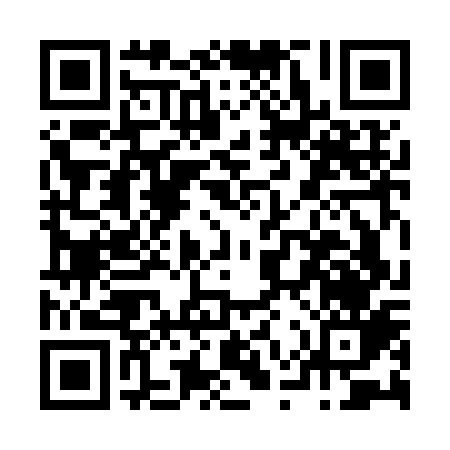 Ramadan times for Loffre, FranceMon 11 Mar 2024 - Wed 10 Apr 2024High Latitude Method: Angle Based RulePrayer Calculation Method: Islamic Organisations Union of FranceAsar Calculation Method: ShafiPrayer times provided by https://www.salahtimes.comDateDayFajrSuhurSunriseDhuhrAsrIftarMaghribIsha11Mon5:595:597:0912:574:056:466:467:5712Tue5:575:577:0712:574:066:486:487:5813Wed5:545:547:0512:574:076:506:508:0014Thu5:525:527:0212:564:086:516:518:0215Fri5:505:507:0012:564:096:536:538:0316Sat5:485:486:5812:564:106:546:548:0517Sun5:455:456:5612:564:116:566:568:0718Mon5:435:436:5412:554:126:586:588:0819Tue5:415:416:5112:554:136:596:598:1020Wed5:395:396:4912:554:147:017:018:1221Thu5:365:366:4712:544:157:037:038:1422Fri5:345:346:4512:544:167:047:048:1523Sat5:325:326:4312:544:177:067:068:1724Sun5:295:296:4012:534:187:077:078:1925Mon5:275:276:3812:534:197:097:098:2126Tue5:245:246:3612:534:197:117:118:2227Wed5:225:226:3412:534:207:127:128:2428Thu5:205:206:3212:524:217:147:148:2629Fri5:175:176:2912:524:227:157:158:2830Sat5:155:156:2712:524:237:177:178:3031Sun6:126:127:251:515:248:198:199:311Mon6:106:107:231:515:258:208:209:332Tue6:086:087:211:515:268:228:229:353Wed6:056:057:181:505:268:238:239:374Thu6:036:037:161:505:278:258:259:395Fri6:006:007:141:505:288:278:279:416Sat5:585:587:121:505:298:288:289:427Sun5:565:567:101:495:308:308:309:448Mon5:535:537:081:495:308:318:319:469Tue5:515:517:061:495:318:338:339:4810Wed5:485:487:031:495:328:348:349:50